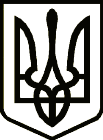 УкраїнаНОВГОРОД – СІВЕРСЬКА МІСЬКА РАДАЧЕРНІГІВСЬКОЇ ОБЛАСТІ(чотирнадцята сесія VIІI скликання)РІШЕННЯ03 грудня 2021 року                                                                                            № 441 Про прийняття пропозиції придбання нерухомого майнаРозглянувши лист  Публічного акціонерного товариства «Національна акціонерна страхова компанія «ОРАНТА» від 13.10.2021 №1-04/8897, відповідно до норм Господарського кодексу України, Цивільного кодексу України, Бюджетного кодексу України, керуючись ст. ст. 26, 60 Закону України «Про місцеве самоврядування в Україні», міська рада ВИРІШИЛА: 1. Прийняти пропозицію щодо придбання в комунальну власність Новгород-Сіверської міської територіальної громади нерухомого майна, яке перебуває в колективній власності Публічного акціонерного товариства «Національна акціонерна страхова компанія «ОРАНТА» (далі - ПАТ «НАСК  «ОРАНТА»), а саме:  23/100 (двадцять три сотих) часток у праві власності на нежитлову будівлю в адміністративній будівлі «2 А» приміщення на І поверсі  загальною площею 178,1 кв.м., (свідоцтво на право власності на нерухоме  майно серії САА №928106 від 24.09.2003), а також 17/50 (сімнадцять п’ятдесятих) часток у праві власності на нежитлову будівлю гараж «Г 1» площею 20,91 кв.м. (свідоцтво на право власності на нерухоме  майно серії САА №928105  від 24.09.2003) за вартістю, визначеною суб’єктом оціночної діяльності згідно з вимогами нормативно-правових актів з оцінки майна, які знаходяться за адресою: вулиця  Князя Ігоря, будинок 32 а, місто Новгород-Сіверський, Чернігівська область.2. Запропонувати ПАТ «НАСК «ОРАНТА» надати до Новгород-Сіверської  міської ради звіт незалежної оцінки вартості об’єктів нерухомості та рецензію звіту про оцінку майна для прийняття рішення.3. Контроль за виконанням рішення покласти на постійну комісію міської ради з питань планування, бюджету та комунальної власності.Міський голова                                                                 	Л. Ткаченко